กิจกรรมทำแนวป้องกันไฟ หมู่บ้านห้วยหินลาดใน ร่วมกับ องค์การบริหารส่วนตำบลบ้านโป่ง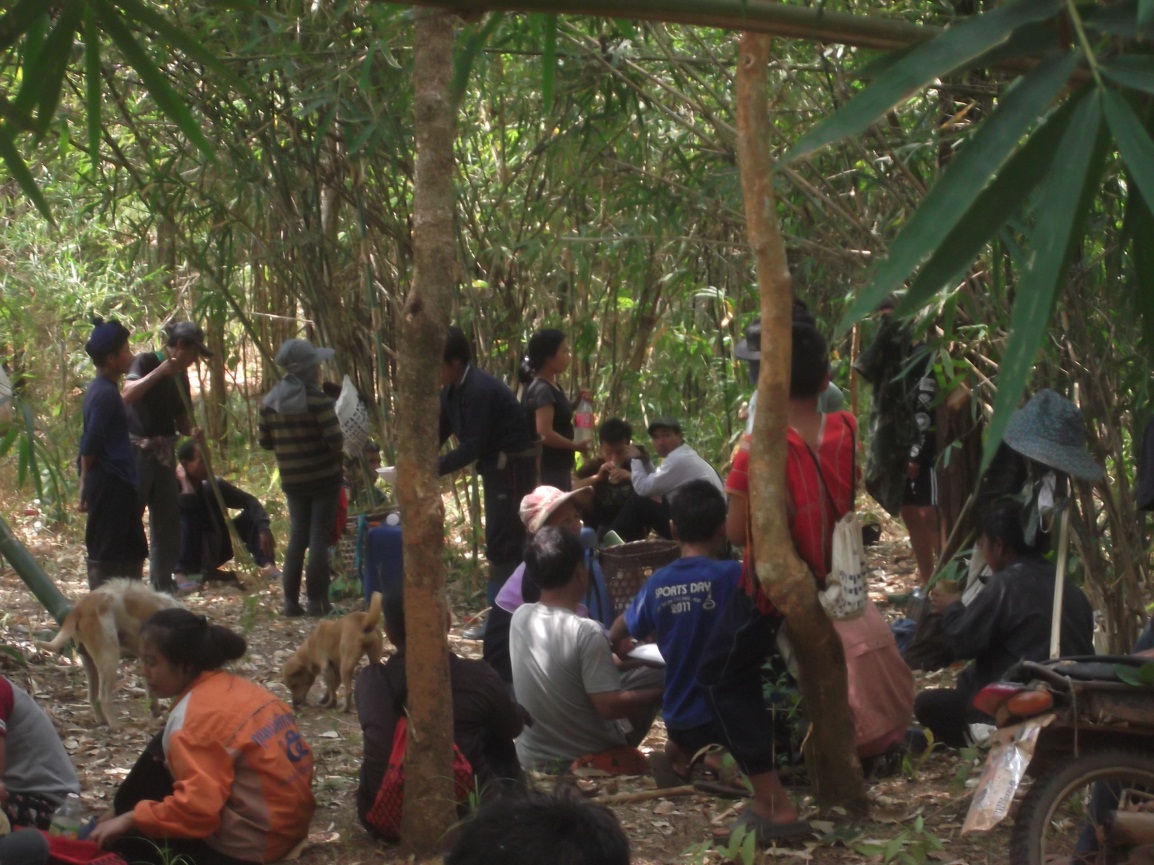 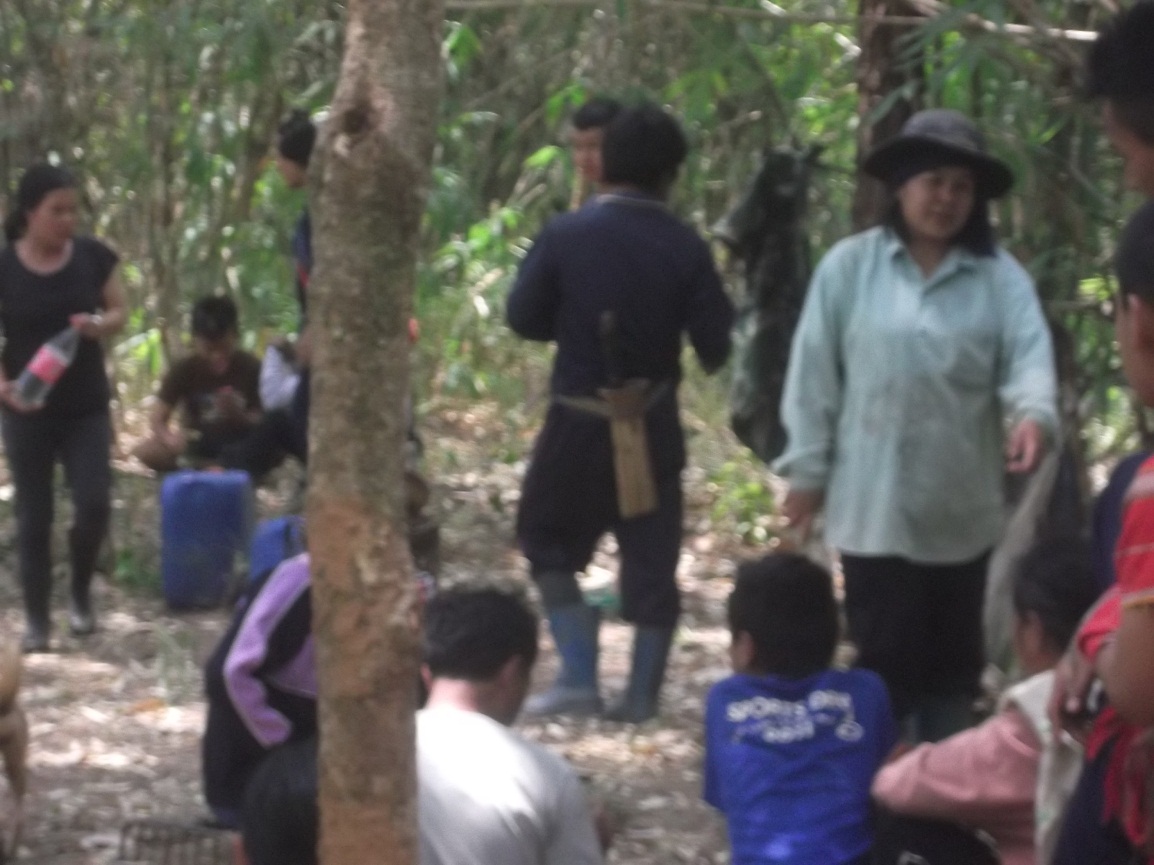 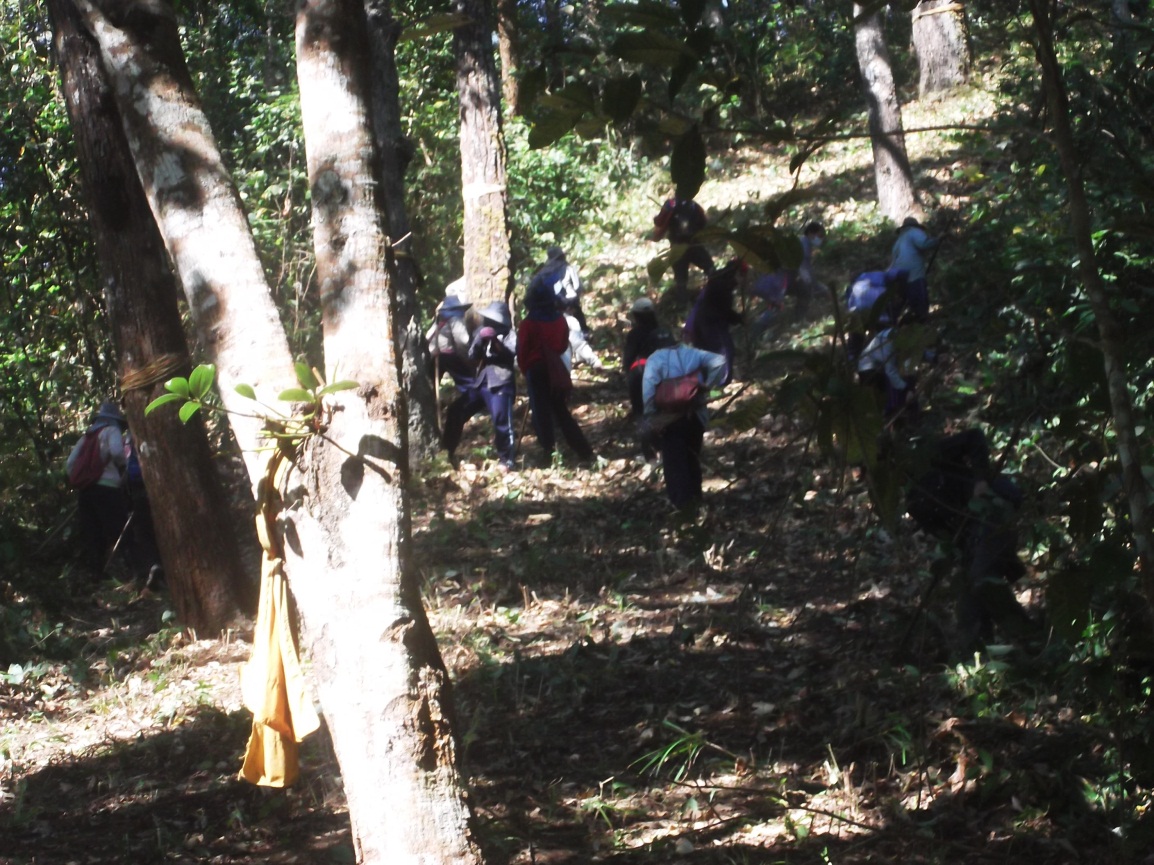 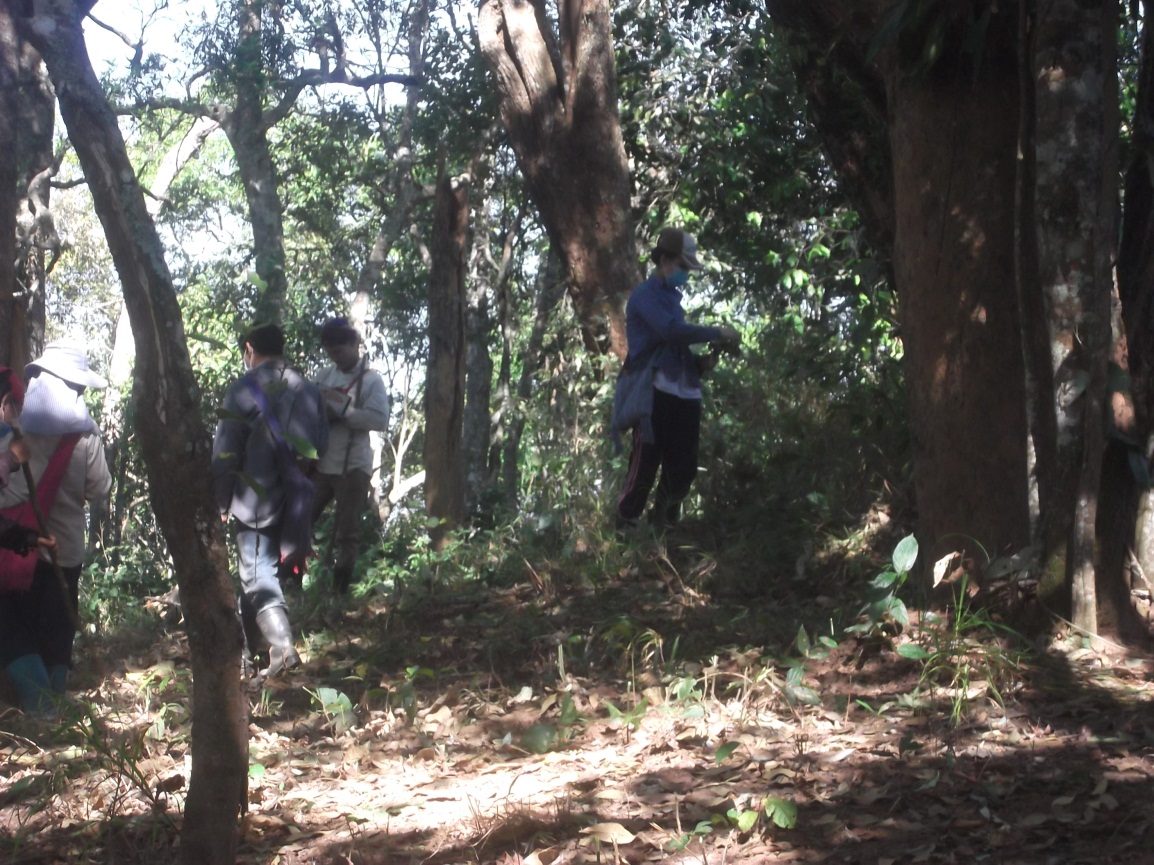 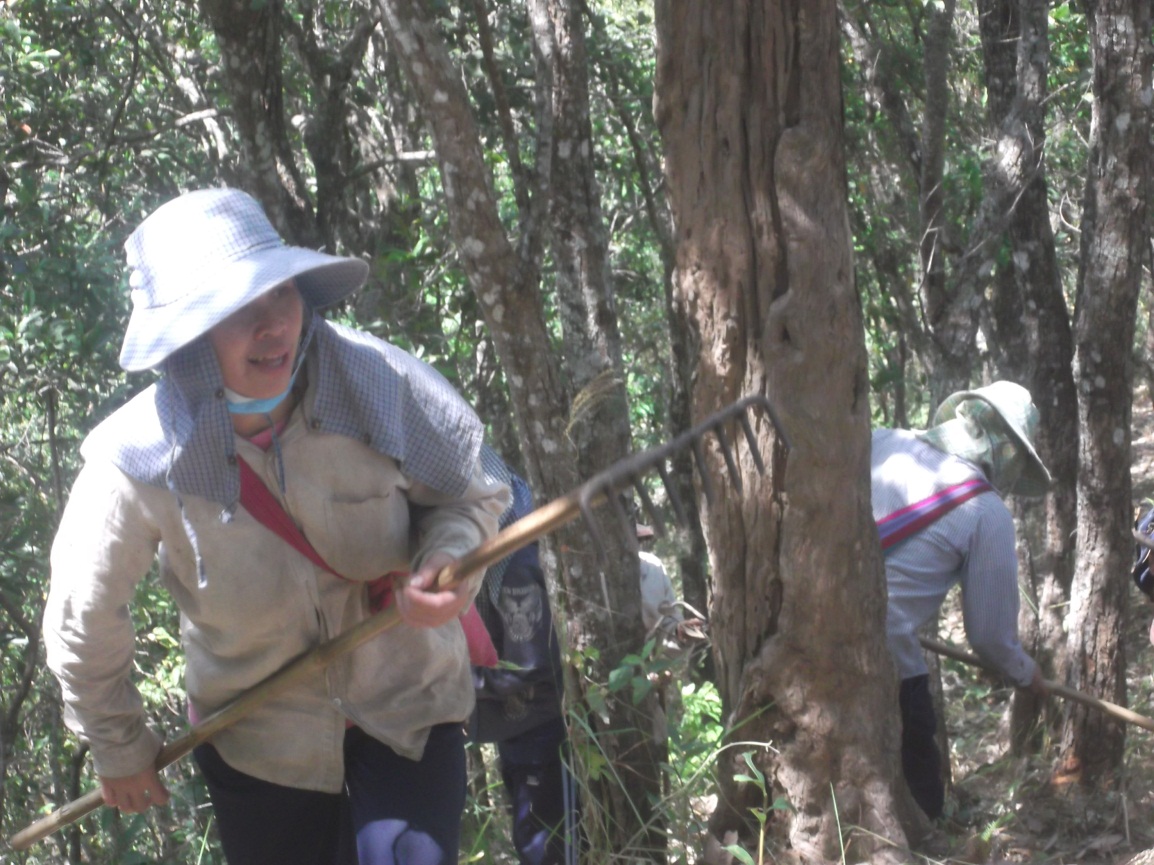 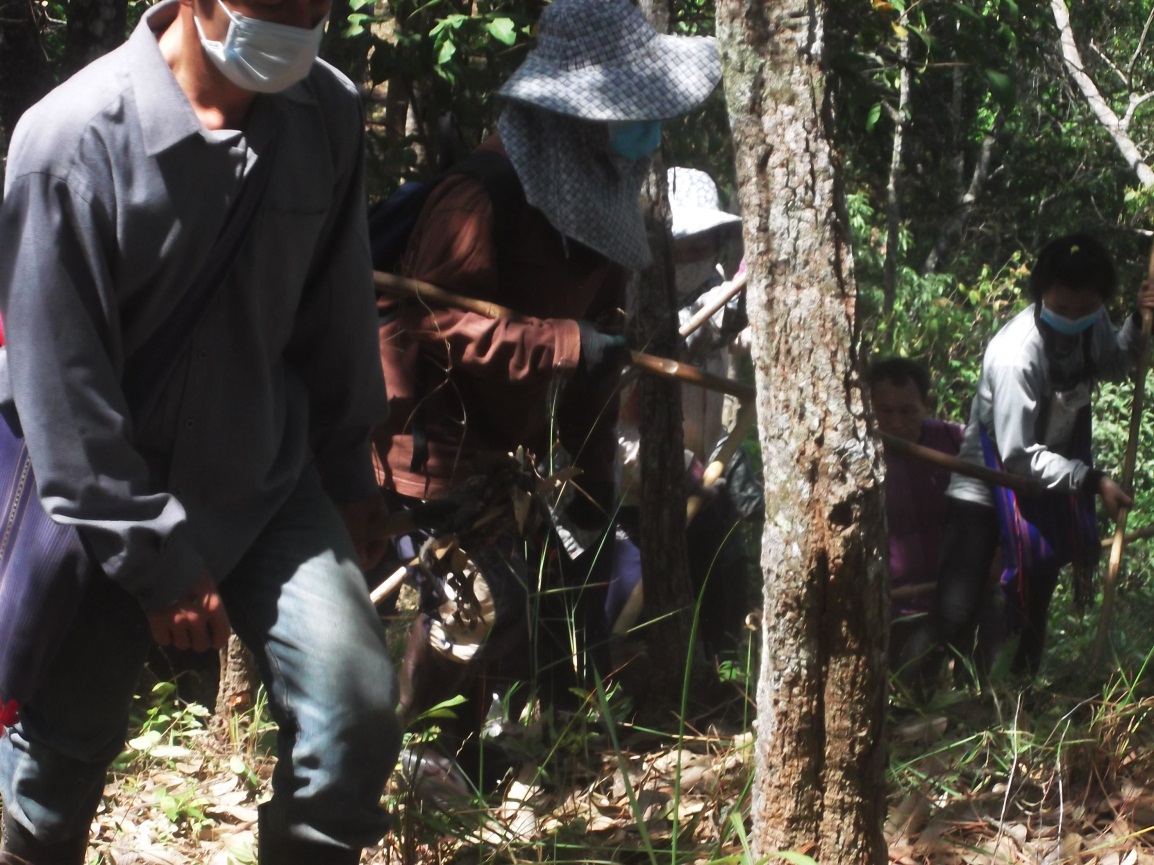 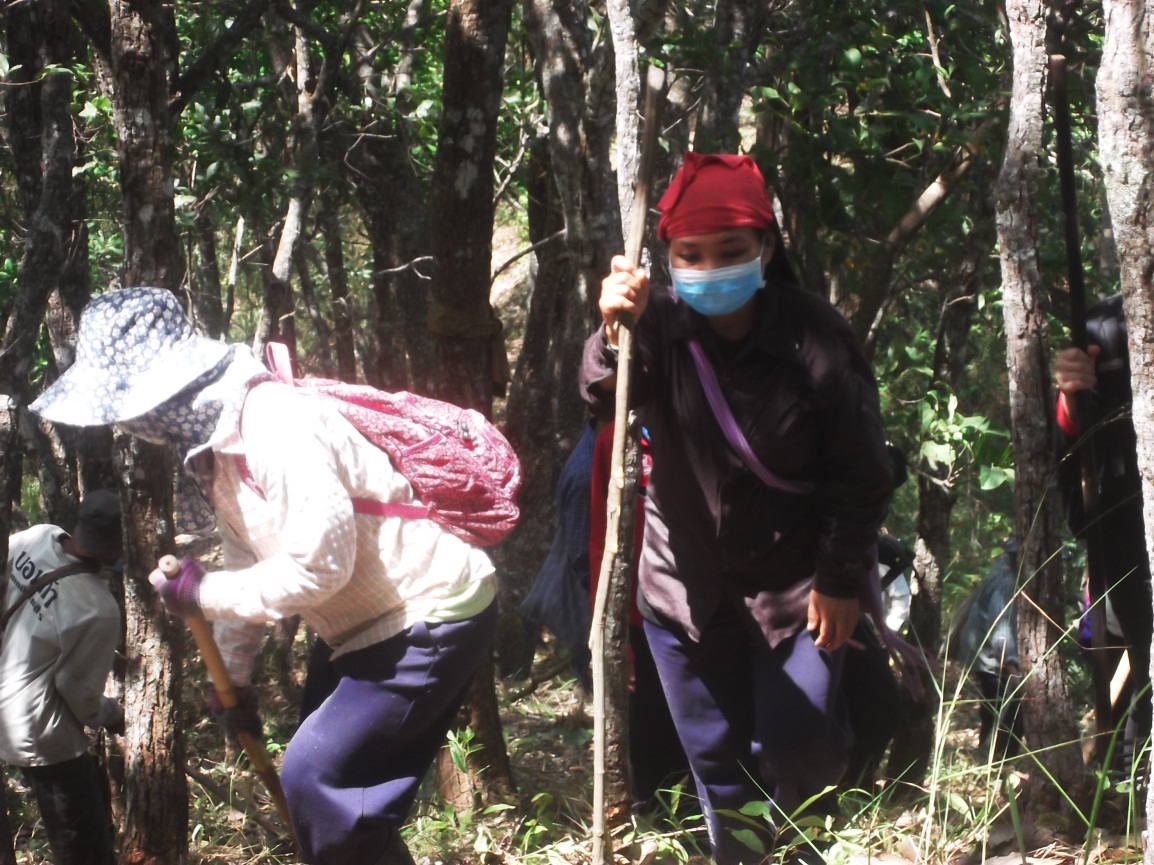 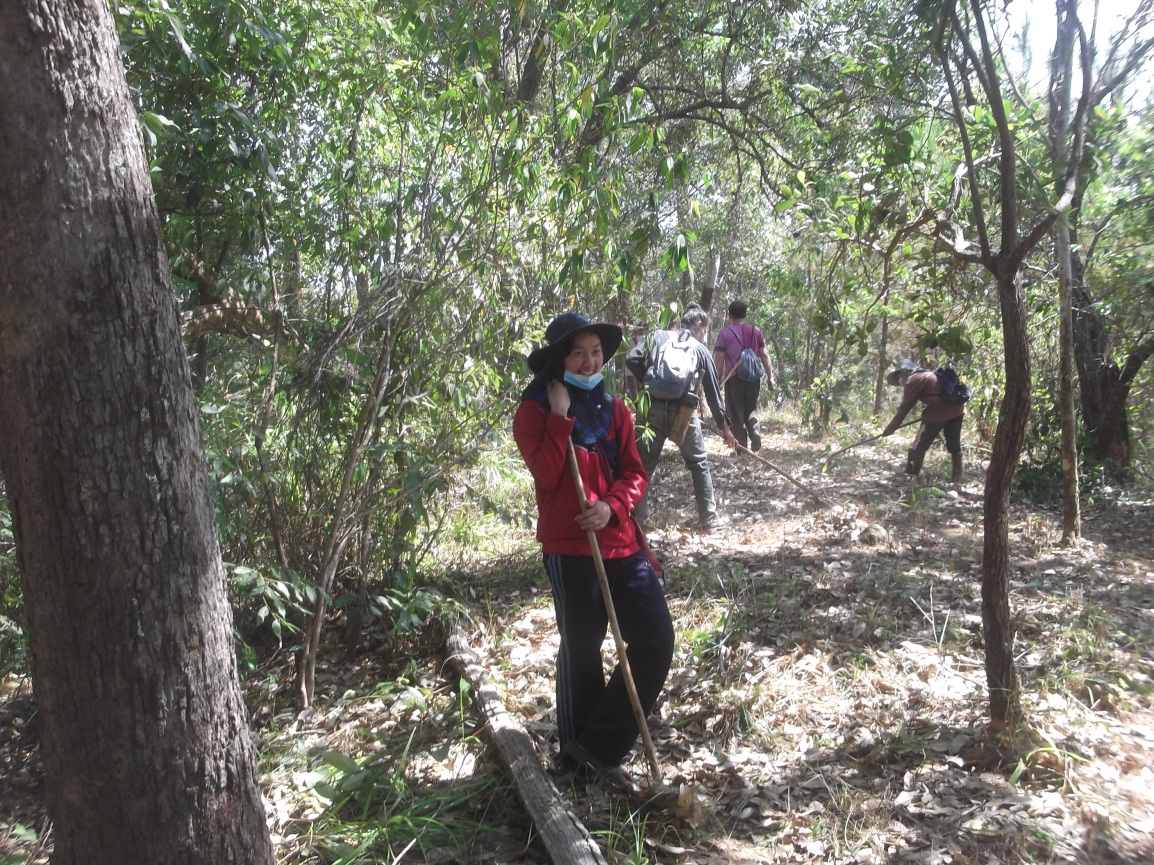 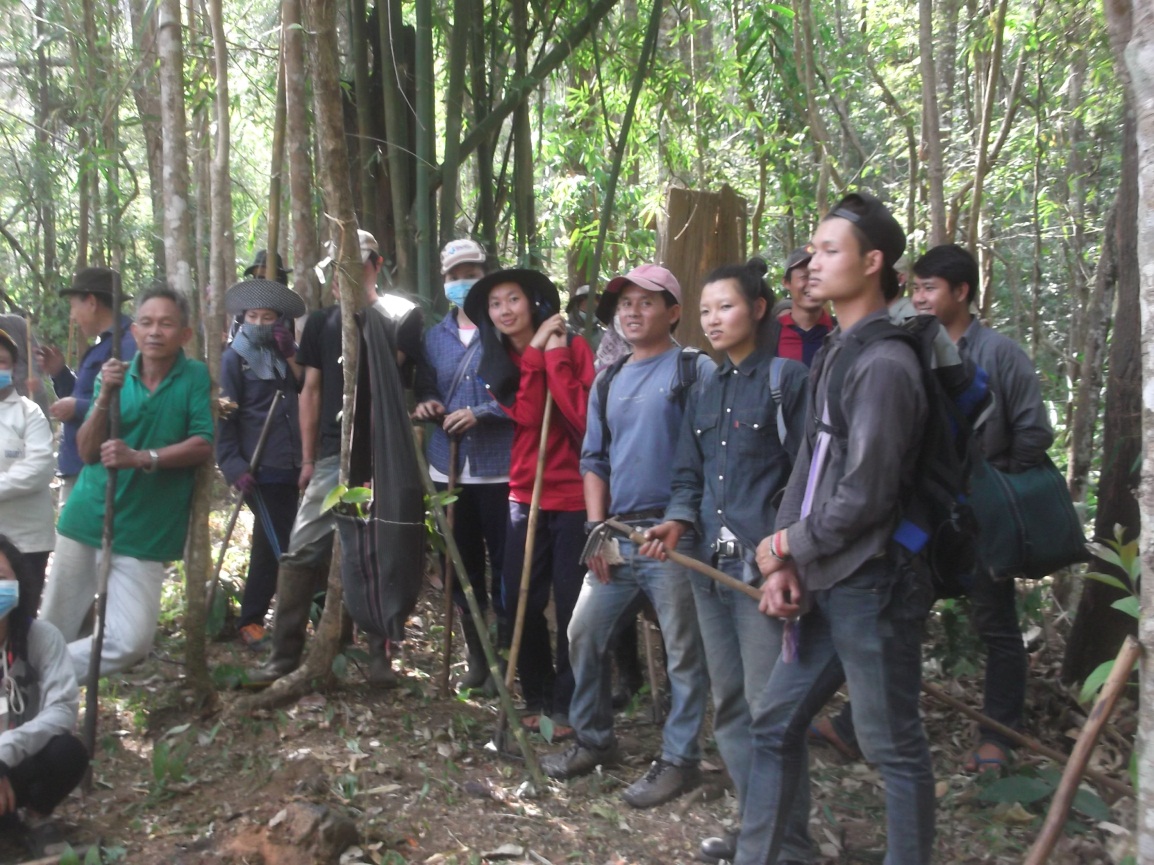 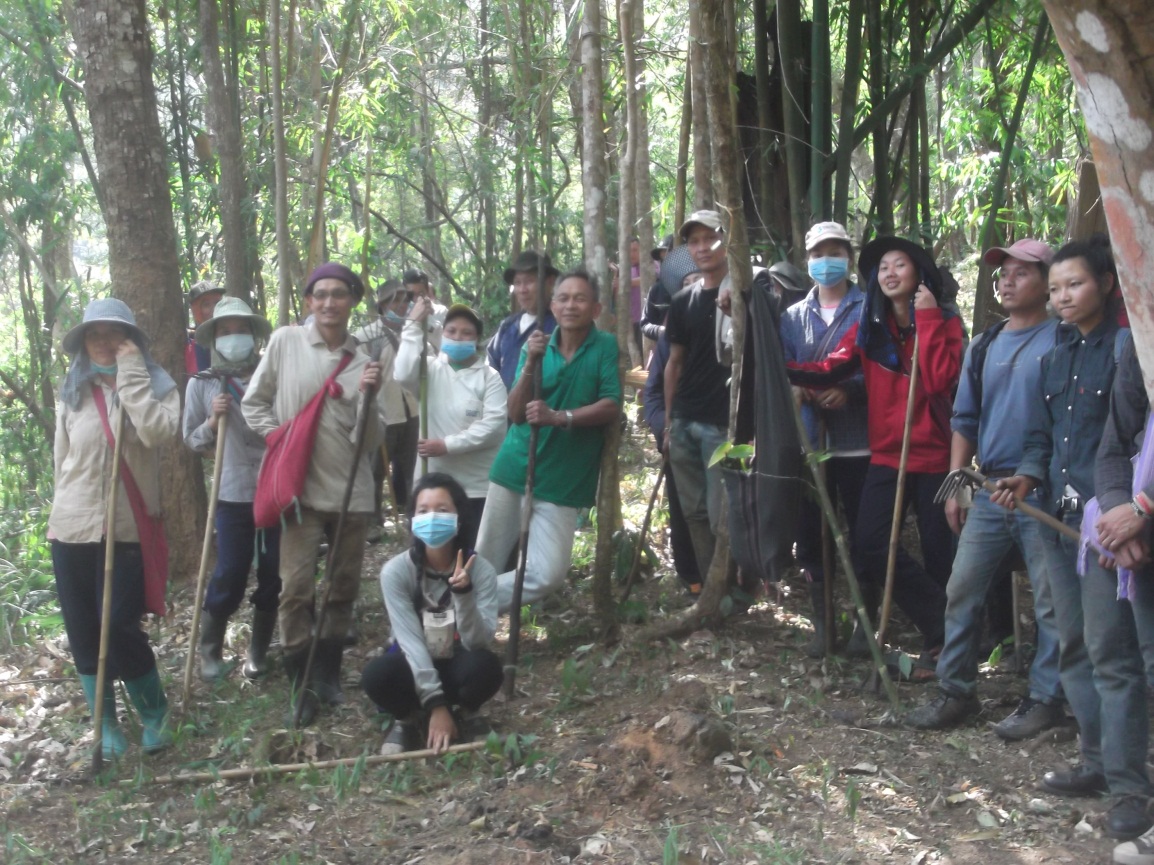 